План-конспект занятия педагога дополнительного образования Кызым Герман Игоревич  Объединение-ХапкидоПрограмма-«Хапкидо»Группа -02-69Дата проведения: 13.12.2023 Время проведения: 15:00Тема занятия: «СФП.  Чен квон чиги на мешке ближней, дальней рукой.»Цель занятия: совершенствование блоков и ударов, формирование навыка.Рекомендуемый комплекс упражнений:Подготовительная часть-круговые вращения головой (5 раз в одну сторону, 5 в другую)-круговые выражения рук (5 раз в одну сторону, 5 в другую)-наклоны туловища (вперед, назад, влево, вправо)-полу шпагат (1.5 мин)-шпагат (3 мин)Основная часть-Чен квон чиги ближней и дальней рукой (на каждую руку по 20 ударов)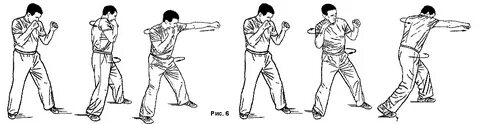 СФПСгибание-разгибание рук в упоре лежа 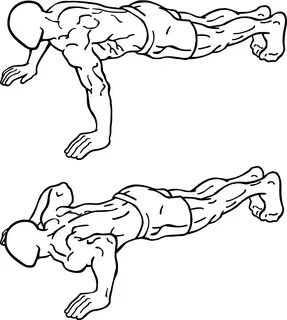 Связка: упор присев, упор лежа, сгибание-разгибание рук в упоре лежа, упор присев, прыжок вверх хлопок над головой, упор присев.(3 подхода, по 10 раз)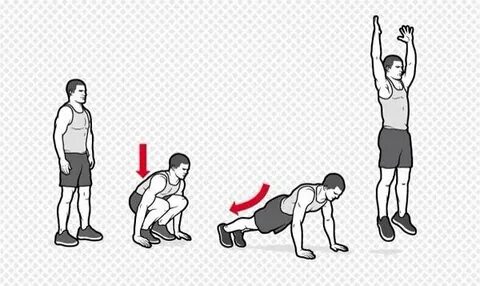 Заключительная часть -растяжка бицепса (1 мин)  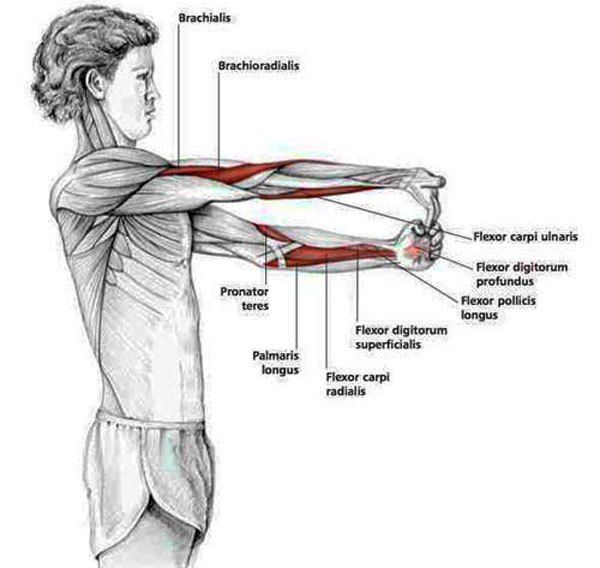 -растяжка трицепса (1 мин)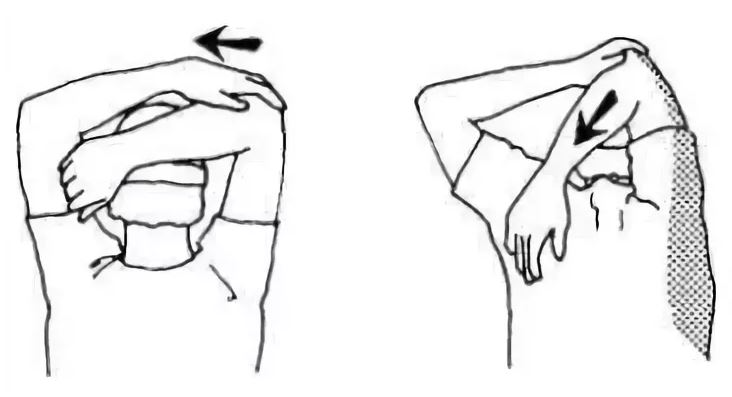 Обратная связь:Фото самостоятельного выполнения задания отправлять на электронную почту metodistduz@mail.ru, germankyzym@mail.ru для педагога Кызым Г.И.